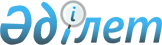 "Қазақстан Республикасындағы сайлау туралы" Қазақстан Республикасының Конституциялық заңына өзгеріс енгізу туралыҚазақстан Республикасының 2006 жылғы 22 желтоқсандағы N 208 Конституциялық заңы

      "Қазақстан Республикасындағы сайлау туралы" 1995 жылғы 28 қыркүйектегі Қазақстан Республикасының  Конституциялық заңына  (Қазақстан Республикасы Жоғарғы Кеңесінің Жаршысы, 1995 ж., N 17-18, 114-құжат; Қазақстан Республикасы Парламентінің Жаршысы, 1997 ж., N 12, 192-құжат; 1998 ж., N 7-8, 71-құжат; N 22, 290-құжат; 1999 ж., N 10, 340-құжат; N 15, 593-құжат; 2004 ж., N 7, 45-құжат; 2005 ж., N 7-8, 17-құжат) мынадай өзгеріс енгізілсін: 

      44-баптың 6-тармағы алып тасталсын.        Қазақстан Республикасының 

      Президенті 
					© 2012. Қазақстан Республикасы Әділет министрлігінің «Қазақстан Республикасының Заңнама және құқықтық ақпарат институты» ШЖҚ РМК
				